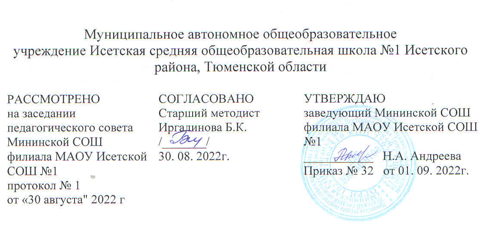 РАБОЧАЯ ПРОГРАММАпо_ АСТРОНОМИИ________11_КЛАСС_______2022-2023 учебный годУчитель :Мякишева  Мария АлексеевнаВысшая квалификационная  категорияс. Минино,2022 г.                          Рабочая программа по астрономии   11 класс                 составлена на основе. Федерального компонента государственного стандарта основного .среднего общего образования  Учебной программы по астрономии для общеобразовательных учреждений «Астрономия 11 класс», Е. К. Страут (Программы для общеобразовательных учреждений. Физика. Астрономия. 7-11 класс / сост. В. А. Коровин, В. А. Орлов. – М.: Дрофа, 2010) Разработана на основе документов: учебного предмета, Программы воспитательной работы школы, учебного плана МАОУ Исетской СОШ №1. Единство урочной деятельности с программой воспитания реализуется через: • привлечение внимание обучающихся к ценностному аспекту изучаемых на уроках фактов, мероприятия по календарю знаменательных и памятных дат; • применение на уроке интерактивных форм работы обучающихся, курс внеурочной деятельности «Разговор о важном». • групповую работу, которая учат школьников участию в команде и сотрудничеству с другими людьми. Участие в мероприятиях и акциях РДШ, • инициирование и поддержка исследовательской деятельности школьников в рамках реализации ими индивидуальных и групповых исследовательских проектов, что даёт и возможность приобретать навык самостоятельного решения теоретических проблемы, опыт публичного выступления перед аудиторией, аргументирование и отстаивание своей точки зрения.                            УМК для реализации рабочей программы: 1. Учебник Астрономия 11 класс, БА Воронцов-Вельяминов, ЕК Страут 2018г. 2. Книга для чтения по астрономии. Астрофизика. М. М. Дагаев, В. М. Чаругин, 1988 г.                       Планируемые результаты освоения учебного предметаАстрономия в школе - это курс, который, завершая физико-математическое образование выпускников средней школы, знакомит их с современными представлениями о строении и эволюции Вселенной и способствует формированию научного мировоззрения. В настоящее время важнейшими задачами астрономии являются формирование представлений о единстве физических законов, действующих на Земле и в безграничной Вселенной, о непрерывно происходящей эволюции нашей планеты, всех космических тел и их систем, а также самой Вселенной. Астрономия реализуется за счет школьного компонента. Изучение курса рассчитано на 34 часа. При планировании 1 час в неделю курс будет пройден в течение 11 класса. В процессе изучения предмета также обеспечиваются условия для достижения планируемых результатов обучающимися с ОВЗ и инвалидами.Изучение астрономии в 11 классе даёт возможность обучающимся достичь следующих результатов.Личностные результаты: сформированность познавательных интересов, интеллектуальных и творческих способностей учащихся;убежденность в возможности познания природы, в необходимости разумного использования достижений науки и технологий для дальнейшего развития человеческого общества, уважение к творцам науки и техники, отношение к предмету как элементу общечеловеческой культуры;самостоятельность в приобретении новых знаний и практических умений;готовность к выбору жизненного пути в соответствии с собственными интересами и возможностями;мотивация образовательной деятельности школьников на основе личностно ориентированного подхода;формирование ценностных отношений друг к другу, учителю, авторам открытий и изобретений, результатам обучения.Метапредметные результаты:  умение самостоятельно определять цели и составлять планы, осознавая приоритетные и второстепенные задачи;  умение продуктивно общаться и взаимодействовать с коллегами по совместной деятельности, учитывать позиции другого, эффективно разрешать конфликты; владение навыками познавательной деятельности, навыками разрешения проблем; способность и готовность к самостоятельному поиску методов решения практических задач, применению различных методов познания для изучения различных сторон окружающей действительности; готовность и способность к самостоятельной и ответственной информационной деятельности, включая умение ориентироваться в различных источниках информации, критически оценивать и интерпретировать информацию, получаемую из различных источников; умение самостоятельно оценивать и принимать решения, определяющие стратегию поведения, с учётом гражданских и нравственных ценностей; владение языковыми средствами: умение ясно, логично и точно излагать свою точку  зрения, использовать языковые средства, адекватные обсуждаемой проблеме, включая составление текста и презентации материалов с использованием информационных и коммуникационных технологий, участвовать в дискуссии; владение навыками познавательной рефлексии как осознания совершаемых действий и мыслительных процессов, их результатов и оснований, границ своего знания и незнания, новых познавательных задач и средств их достижения. Предметные результаты:  «Практические основы астрономии» позволяют: воспроизводить определения терминов и понятий (созвездие, высота и кульминация звезд и Солнца, эклиптика, местное, поясное, летнее и  зимнее время); объяснять необходимость введения високосных лет и нового календарного стиля; объяснять наблюдаемые невооруженным глазом движения звезд и Солнца на различных географических широтах, движение и фазы Луны, причины затмений Луны и Солнца; применять звездную карту для поиска на небе определенных созвездий и звезд. Предметные результаты изучения темы «Строение Солнечной системы» позволяют: воспроизводить исторические сведения о становлении и развитии гелиоцентрической системы мира; воспроизводить определения терминов и понятий (конфигурация планет, синодический и сидерический периоды обращения планет, горизонтальный параллакс, угловые размеры объекта, астрономическая единица); вычислять расстояние до планет по горизонтальному параллаксу, а их размеры — по угловым размерам и расстоянию; формулировать законы Кеплера, определять массы планет на основе третьего (уточненного) закона Кеплера;описывать особенности движения тел Солнечной системы под действием сил тяготения по орбитам с различным эксцентриситетом; объяснять причины возникновения приливов на Земле и возмущений в движении тел Солнечной системы; характеризовать особенности движения и маневров космических аппаратов для исследования тел Солнечной системы.«Природа тел Солнечной системы» позволяют: формулировать и обосновывать основные положения современной гипотезы о формировании всех тел Солнечной системы из единого газопылевого облака;определять и различать понятия (Солнечная система, планета, ее спутники, планеты земной группы, планеты-гиганты, кольца планет, малые тела, астероиды, планеты-карлики, кометы, метеоры, болиды, метеориты); описывать природу Луны и объяснять причины ее отличия от Земли;перечислять существенные различия природы двух групп планет и объяснять причины их возникновения; проводить сравнение Меркурия, Венеры и Марса с Землей по рельефу поверхности и составу атмосфер, указывать следы эволюционных изменений природы этих планет; объяснять механизм парникового эффекта и его значение для формирования и сохранения уникальной природы Земли; описывать характерные особенности природы планет-гигантов, их спутников и колец;  характеризовать природу малых тел Солнечной системы и объяснять причины их значительных различий;  описывать явления метеора и болида, объяснять процессы, которые происходят при движении тел, влетающих в атмосферу планеты с космической скоростью;  описывать последствия падения на Землю крупных метеоритов;  объяснять сущность астероидно-кометной опасности, возможности и способы ее предотвращения.«Солнце и звезды» позволяют: определять и различать понятия (звезда, модель звезды, светимость, парсек, световой год);характеризовать физическое состояние вещества Солнца и звезд и источники их энергии; описывать внутреннее строение Солнца и способы передачи энергии из центра к поверхности; объяснять механизм возникновения на Солнце грануляции и пятен; описывать наблюдаемые проявления солнечной активности и их влияние на Землю; вычислять расстояние до звезд по годичному параллаксу; называть основные отличительные особенности звезд различных последовательностей на диаграмме «спектр - светимость»; сравнивать модели различных типов звезд с моделью Солнца; объяснять причины изменения светимости переменных звезд; описывать механизм вспышек новых и сверхновых; оценивать время существования звезд в зависимости от их массы; описывать этапы формирования и эволюции звезды; характеризовать физические особенности объектов, возникающих на конечной стадии эволюции звезд: белых карликов, нейтронных звезд и черных дыр.«Строение и эволюция Вселенной» позволяют:объяснять смысл понятий (космология, Вселенная, модель Вселенной, Большой взрыв, реликтовое излучение); характеризовать основные параметры Галактики (размеры, состав, структура и кинематика); определять расстояние до звездных скоплений и галактик по цефеидам на основе зависимости «период — светимость»;распознавать типы галактик (спиральные, эллиптические, неправильные);  сравнивать выводы А. Эйнштейна и А. А. Фридмана относительно модели Вселенной; обосновывать справедливость модели Фридмана результатами наблюдений «красного смещения» в спектрах галактик; формулировать закон Хаббла; определять расстояние до галактик на основе закона Хаббла; по светимости сверхновых; оценивать возраст Вселенной на основе постоянной Хаббла; интерпретировать обнаружение реликтового излучения как свидетельство в пользу гипотезы горячей Вселенной; классифицировать основные периоды эволюции Вселенной с момента начала ее расширения - Большого взрыва.«Жизнь и разум во Вселенной» позволяют: систематизировать знания о методах исследования и современном состоянии проблемы существования жизни во Вселенной. Обеспечить достижение планируемых результатов освоения основной образовательной программы, создать основу для самостоятельного успешного усвоения обучающимися новых знаний, умений, видов и  способов деятельности должен системно-деятельностный подход. В соответствии с этим подходом именно активность обучающихся признается основой достижения развивающих целей образования  — знания не передаются в готовом виде, а добываются учащимися в процессе познавательной деятельностиВыпускник научитсясмысл понятий: геоцентрическая и гелиоцентрическая система, видимая звездная величина, созвездие, противостояния и соединения планет, комета, астероид, метеор, метеорит, метеороид, планета, спутник, звезда, Солнечная система, Галактика, Вселенная, всемирное и поясное время, внесолнечная планета (экзопланета), спектральная классификация звезд, параллакс, реликтовое излучение, Большой Взрыв, черная дыра;смысл физических величин:парсек, световой год, астрономическая единица, звездная вели-чина;смысл физического закона Хаббла;основные этапы освоения космического пространства;гипотезы происхождения Солнечной системы;основные характеристики и строение Солнца, солнечной атмосферы;размеры Галактики, положение и период обращения Солнца относительно центра Галактики;указывать названия планет Солнечной системы; различать основные признаки суточного вращения звездного неба, движения Луны, Солнца и планет относительно звезд;понимать различия между гелиоцентрической и геоцентрической системами мира;Выпускник получит возможность научиться:приводить примеры:роли астрономии в развитии цивилизации, использования методов исследований в астрономии, различных диапазонов электромагнитных излучений для получения информации об объектах Вселенной, получения астрономической информации с помощью космических аппаратов и спектрального анализа, влияния солнечной активности на Землю;описывать и объяснять:различия календарей, условия наступления солнечных и лунных затмений, фазы Луны, суточные движения светил, причины возникновения приливов и отливов; принцип действия оптического телескопа, взаимосвязь физико-химических характеристик звезд с использованием диаграммы «цвет -светимость», физические причины, определяющие равновесие звезд, источник энергии звезд и происхождение химических элементов, красное смещение с помощью эффекта Доплера;характеризоватьособенности методов познания астрономии, основные элементы и свойства планет Солнечной системы, методы определения расстояний и линейных размеров небесных тел, возможные пути эволюции звезд различной массы;находить на небеосновные созвездия Северного полушария, в том числе: Большая Медведица, Малая Медведица, Волопас, Лебедь, Кассиопея, Орион; самые яркие звезды, в том числе: Полярная звезда, Арктур, Вега, Капелла, Сириус, Бетельгейзе;использоватькомпьютерные приложения для определения положения Солнца, Луны и звезд на любую дату и время суток для данного населенного пункта;использоватьприобретенные знания и умения в практической деятельности и повседневнойжизни для понимания взаимосвязи астрономии с другими науками, в основе которых лежат знания по астрономии; отделения ее от лженаук; оценивания информации, содержащейся в сообщениях СМИ, Интернете, научно-популярных статьях.указывать общие свойства и отличия планет земной группы и планет-гигантов; малых тел Солнечной системы и больших планет; пользоваться картой звездного неба при наблюдениях звездного неба;различать основные характеристики звезд (размер, цвет, температура) соотносить цвет звезды с ее температурой;различать гипотезы о происхождении Солнечной системы.                                        СОДЕРЖАНИЕ КУРСАВведение  Астрономия, ее связь с другими науками.  Структура и масштабы Вселенной. Особенности астрономических методов исследования. Телескопы и радиотелескопы. Всеволновая астрономия.Практические основы астрономииЗвезды и созвездия. Звездные карты, глобусы и атласы. Видимое движение звезд на различных географических широтах. Кульминация светил. Видимое годичное движение Солнца. Эклиптика. Движение и фазы Луны. Затмения Солнца иЛуны. Время и календарь.Строение Солнечной системыРазвитие представлений о строении мира. Геоцентрическая система мира. Становление гелиоцентрической системы мира. Конфигурации планет и условия их видимости. Синодический и сидерический (звездный) периоды обращения планет.Законы Кеплера. Определение расстояний и размеров тел в Солнечной системе. Горизонтальны параллакс. Движение небесных тел под действиемсил тяготения. Определение массы небесных тел. Движение искусственных спутников Земли и космических аппаратов в Солнечной системе.Природа тел Солнечной системыСолнечная система как комплекс тел, имеющих общее происхождение. Земля и Луна двойная планета. Исследования Луны космическимиаппаратами. Пилотируемые полеты на Луну. Планеты земной группы. Природа Меркурия, Венеры и Марса. Планеты-гиганты, их спутники и кольца.Малые тела Солнечной системы: астероиды, планеты -карлики, кометы, метеориты, метеоры, болиды и метеориты.Солнце и звездыИзлучение и температура Солнца. Состави строение Солнца. Источник его энергии. Атмосфера Солнца. Солнечная активность и ее влияние на Землю. Звезды — далекие солнца. Годичный параллакс и расстояния до звезд. Светимость, спектр ,цвет и температура различных классов звезд. Диаграмма «спектр — светимость». Массы и размер звезд. Модели звезд. Переменные и нестационарные звезды. Цефеиды — маяки Вселенной. Эволюция звезд различной массы.Строение и эволюция ВселеннойНаша Галактика. Ее размеры и структура.Два типа населения Галактики. Межзвездная среда: газ и пыль. Спиральные рукава. Ядро Галактики. Области звездообразования. Вращение Галактики. Проблема «скрытой» массы. Разнообразие мира галактик. Квазары. Скопления и сверхскопления галактик. Основы современной космологии. «Красное смещение» и закон Хаббла. Нестационарная Вселенная А. А. Фридмана. Большойвзрыв. Реликтовое излучение. Ускорение расширения Вселенной. «Темная энергия» и     антитяготение.Жизнь и разум во ВселеннойПроблема существования жизни вне Земли. Условия, необходимые для развития жизни.Поиски жизни на планетах Солнечной системы. Сложные органические соединения в космосе. Современные возможности космонавтики и радиастрономии для связи с другими цивилизациями  Планетные системы у других звезд. Человечествозаявляет о своем существовании.__                                                Календарно-тематическое планирование                                                                                   Электронные образовательные ресурсы по астрономии№ урокаТема урока         Кол-во часов                   ДатаПлан                     факт                  ДатаПлан                     фактВведение      2чВведение      2ч1Предмет астрономии 12Наблюдения- основа астрономии 1Практические основы астрономии       7чПрактические основы астрономии       7ч3Звезды и созвездия 14Небесные координаты и звездные карты 15Видимое движение звезд на различных географических широтах 16Годичное движение Солнца по небу. Эклиптика. 17Движение и фазы Луны. 18Затмения Солнца и Луны. 19Время и календарь 1Строение Солнечной системы    6чСтроение Солнечной системы    6ч10Развитие представлений о строении мира 111Конфигурация планет. Синодический период. 112Законы движения планет Солнечной системы 113Определение расстояний и размеров тел в Солнечной системе 11415Движение небесных тел под действием сил тяготения 2Природа тел солнечной  системы  7ч Природа тел солнечной  системы  7ч 16Общие характеристики планет 117Солнечная система как комплекс тел, имеющих общее происхождение 118Система Земля-Луна 119Планеты земной группы 120Планеты –гиганты 121Планеты – карлики и малые тела 122Контрольная работа №1 1Солнце и звезды   6чСолнце и звезды   6ч2324Солнце – ближайшая звезда 22526Расстояния до звезд 227Массы и размеры звезд 128Переменные и нестационарные звезды 1Строение и эволюция Вселенной    7чСтроение и эволюция Вселенной    7ч2930Наша Галактика 231Другие звездные системы- галактики 132Основы современной космологии 133Контрольная работа №2 134Жизнь и разум во Вселенной 1№Наименование ресурсаСсылка1Общероссийский астрономический  порталhttp://xn--80aqldeblhj0l.xn--p1ai/2Репозиторий Вселеннойhttps://space-my.ru/3Вокруг светаhttps://www.vokrugsveta.ru/4Астрофизический порталhttps://www.afportal.ru/5Российский учебник. ЭОР по астрономииhttps://rosuchebnik.ru/material/elektronnye- obrazovatelnye-resursy-po-astronomii/6Цифровые образовательные ресурсыhttps://clck.ru/YHYiD7Астронетhttp://www.astronet.ru/8Всероссийская олимпиада школьников по астрономииhttps://clck.ru/YHYky9Государственный астрономический институт им. П.К. Штернберга, МГУhttp://www.sai.msu.ru/10МКС Онлайнhttp://mks-onlain.ru/